Evolving Ideas: provocative new ways of working with collections 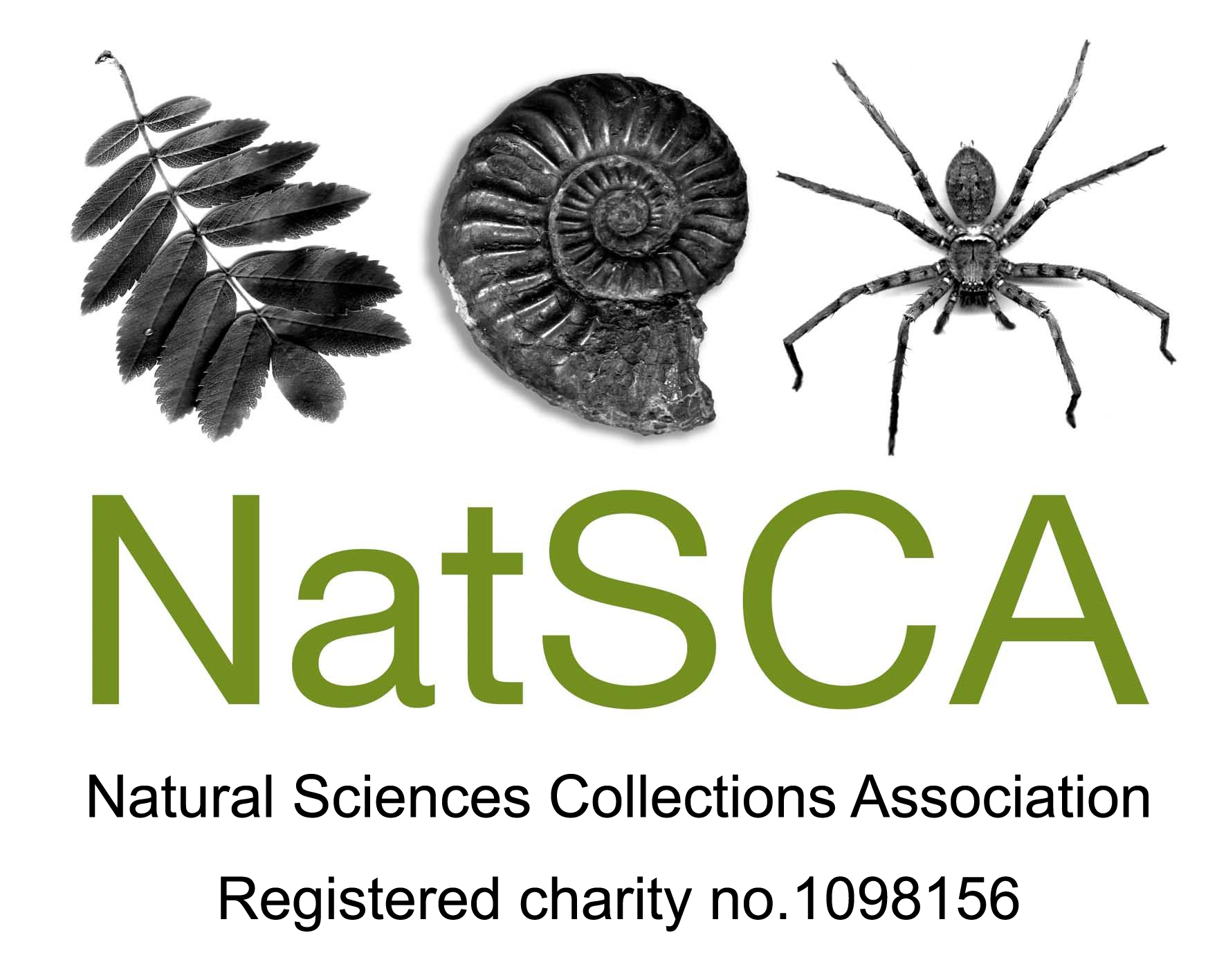  AGM & Conference 20th & 21st April 2017 University Museum of Zoology, CambridgeBOOKING FORM – FOR SPEAKERS ONLYThank you for agreeing to speak at the conference. If you would like to attend both days of the conference you only need to pay for the day you are not speaking.           (Please note that two member rate places are permitted at conference for institutional members)* For just £20 you can become a NatSCA member and enjoy member rate places at our conferences and workshops as well as receiving our annual journal and being eligible for bursaries. Contact membership@natsca.org for information or join online at http://natsca.org/membership DELEGATE DETAILS (If using this form for multiple delegates, please attach additional details for each):Please complete the payment section of the form as FULLY and ACCURATELY as possibleWho will be paying for this course? 	(Please tick)*e.g. for myself at RAMM I would complete as: Exeter City CouncilExeter City Council, Civic Centre, Paris Street, Exeter, Devon, EX1 1JNHolly.Morgenroth@exeter.gov.ukOnline PaymentPlease do not book online. We need to administer speaker attendance using this form in order to manage catering.Cheques Please make cheques payable to the ‘Natural Sciences Collections Association’ BACS payments Please quote the invoice number with all transfers. If an invoice is yet to be issued, the delegate’s name must be quoted.Bank:	HSBCBranch: 	Hereford High Town Branch, 35, High Town, Hereford, HR1 2AQSort Code: 	40-24-11Account no.:	91645722Account name:	Natural Sciences Collections AssociationPlease send completed booking forms to:by 7 April 2017Keep a copy of your form for reference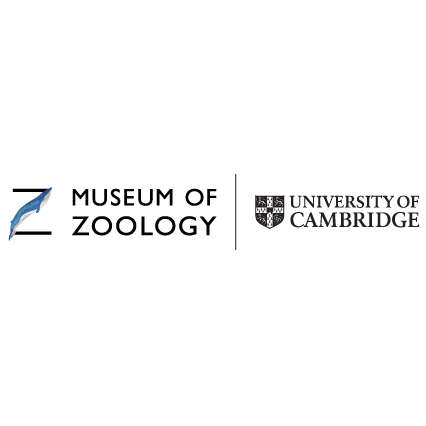 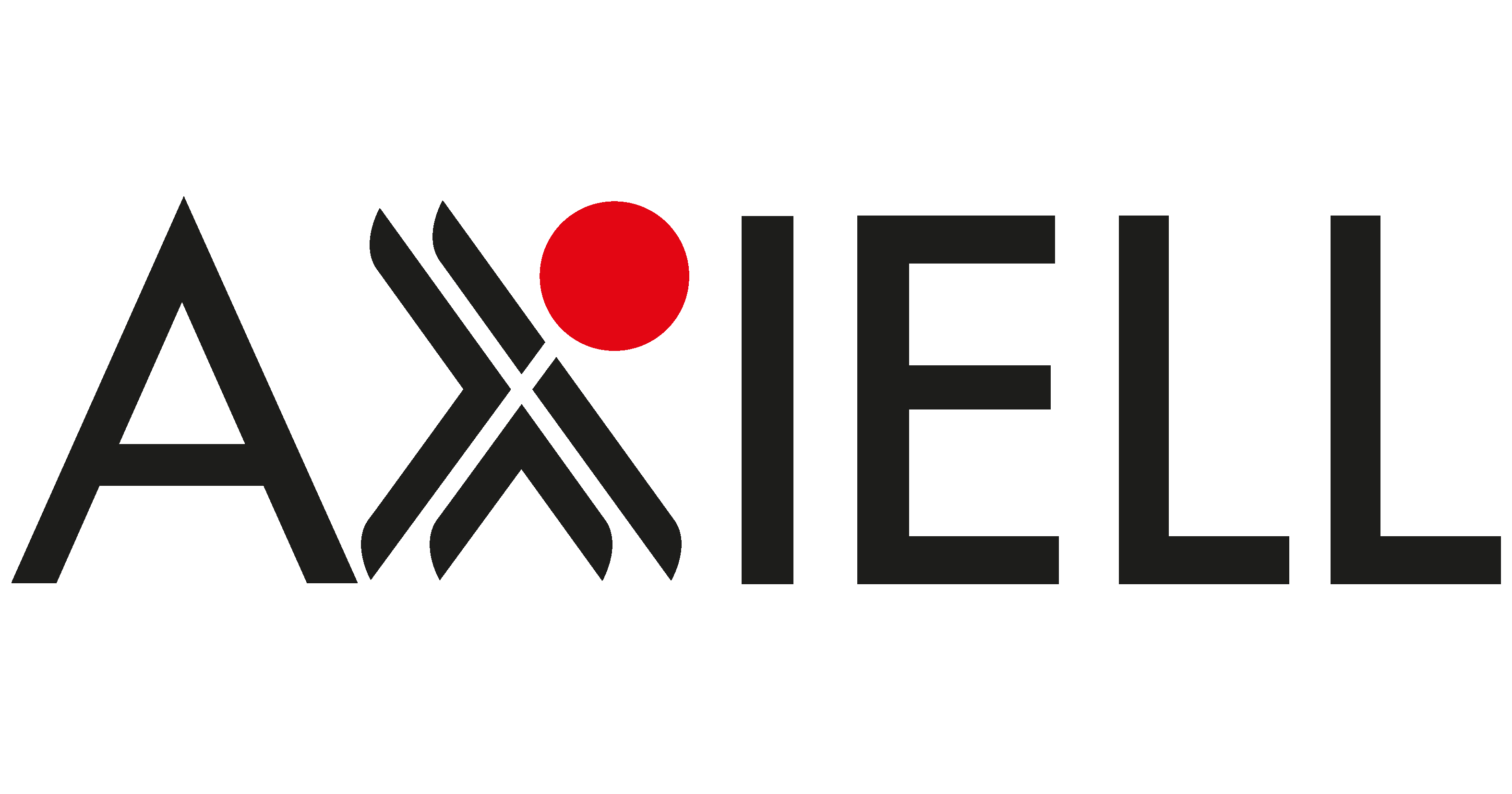 NatSCA MembersNon-members*Number of days£50£701Early bird (before 10th March)£60£801Late registrationName(s):Organisation:Address:E-mail:Tel:I am speaking on:Thursday 20th  /  Friday 21st I wish to attend:Just the day I am speaking    /    Both daysDietary information:Vegetarian    □     Vegan   □    Gluten-free   □Twitter username (for use on delegate badge)@Do you give permission for your name, organisation and email address to appear on the delegate list?Yes / NoThursday onlyThursday onlyFriday onlyFriday onlyTotalTicket priceNo of delegatesTicket priceNo of delegatesEARLYBIRD Booked before 10th March 2017EARLYBIRD Booked before 10th March 2017EARLYBIRD Booked before 10th March 2017EARLYBIRD Booked before 10th March 2017EARLYBIRD Booked before 10th March 2017EARLYBIRD Booked before 10th March 2017EARLYBIRD Booked before 10th March 2017EARLYBIRD Booked before 10th March 2017EARLYBIRD Member* £50£50EARLYBIRD Non-member** £70£70Booked on or after 10th March 2017Booked on or after 10th March 2017Booked on or after 10th March 2017Booked on or after 10th March 2017Booked on or after 10th March 2017Booked on or after 10th March 2017Booked on or after 10th March 2017Booked on or after 10th March 2017Member* £60£60Non-member**£80£80SubtotalConference Meal (Thursday night) NB please make it clear if you wish to be invoiced separately for the mealConference Meal (Thursday night) NB please make it clear if you wish to be invoiced separately for the mealConference Meal (Thursday night) NB please make it clear if you wish to be invoiced separately for the mealConference Meal (Thursday night) NB please make it clear if you wish to be invoiced separately for the mealConference Meal (Thursday night) NB please make it clear if you wish to be invoiced separately for the mealPriceNo of attendeesTotalThis year delegates will be able to experience a traditional, time-honored Cambridge event. The conference dinner will be held in the magnificent 17th century Great Hall of Clare College.  See our webpage for the menu: natsca.org/conference2017This year delegates will be able to experience a traditional, time-honored Cambridge event. The conference dinner will be held in the magnificent 17th century Great Hall of Clare College.  See our webpage for the menu: natsca.org/conference2017This year delegates will be able to experience a traditional, time-honored Cambridge event. The conference dinner will be held in the magnificent 17th century Great Hall of Clare College.  See our webpage for the menu: natsca.org/conference2017This year delegates will be able to experience a traditional, time-honored Cambridge event. The conference dinner will be held in the magnificent 17th century Great Hall of Clare College.  See our webpage for the menu: natsca.org/conference2017This year delegates will be able to experience a traditional, time-honored Cambridge event. The conference dinner will be held in the magnificent 17th century Great Hall of Clare College.  See our webpage for the menu: natsca.org/conference2017£35Total including conference and mealTotal including conference and mealDelegate Names:Myself My institution Don’t know yetI will be paying byI have enclosed a cheque with this formI have already sent payment by bank transferPlease send an invoice for the amount abovePlease issue a receiptInstitutional PaymentMy institution will pay by cheque or bank transferPlease send an invoice for the amount abovePlease issue a receipt*Name of institution paying*Invoice made out to*Invoice sent by post or email toHolly Morgenroth, 3 Abbey Road, Exeter, Devon, EX4 7BGOr email them to: treasurer@natsca.org